Blanche-Neige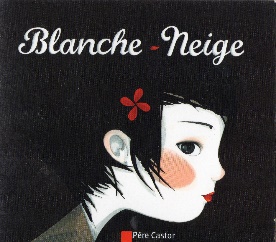 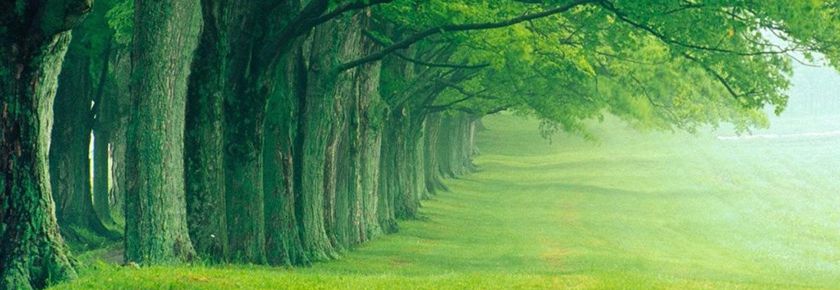 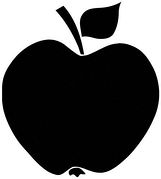 d’après les frères Grimm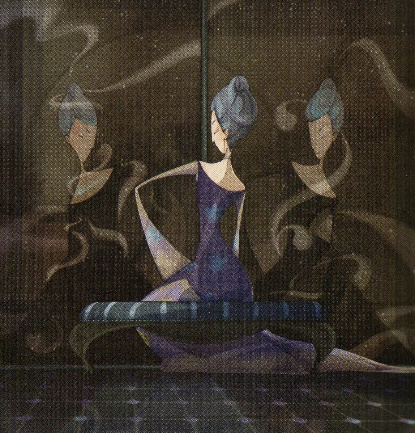 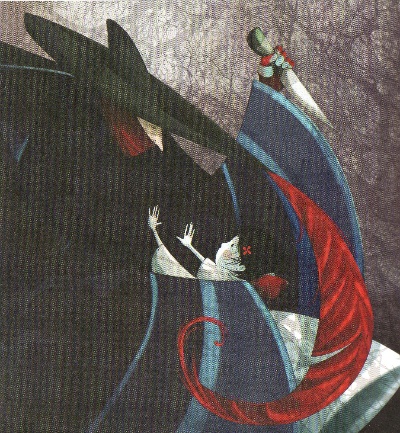 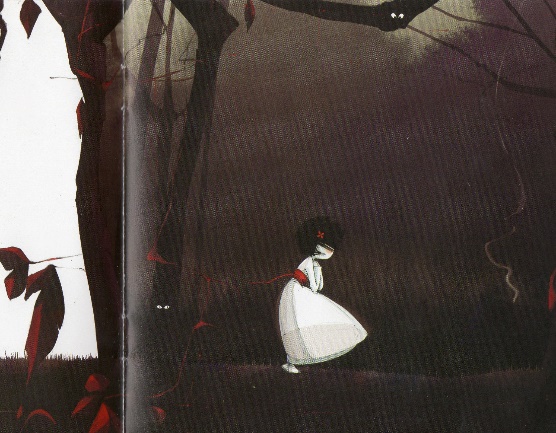 La maman de Blanche-Neige est morte.La nouvelle reine est méchante.Elle dit au chasseur de tuer Blanche-Neige.Le chasseur la laisse s’échapper dans la forêt.Blanche-Neige trouve une petite maison.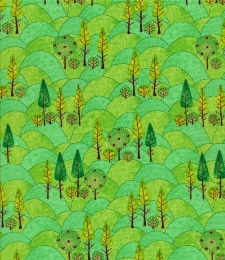 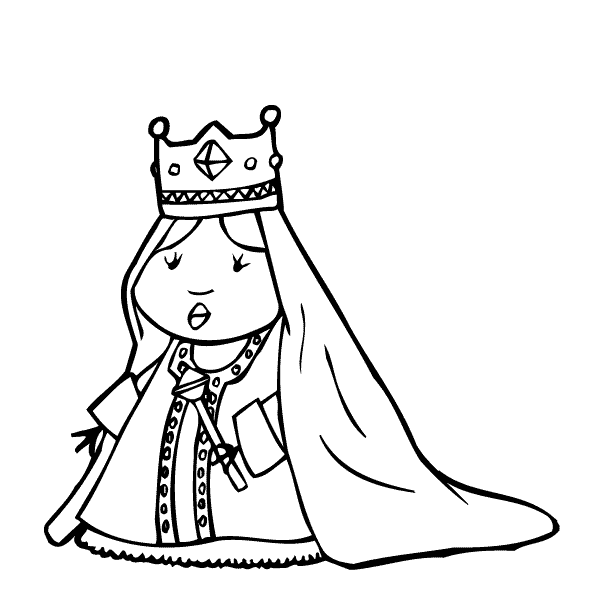 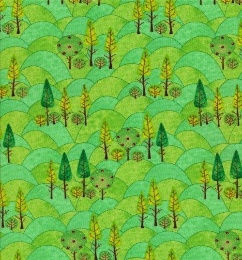 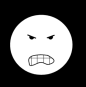 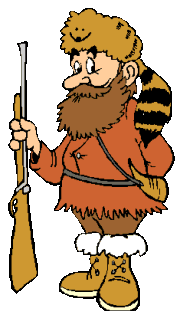 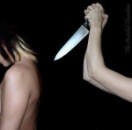 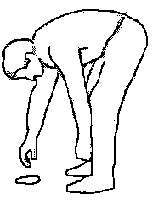 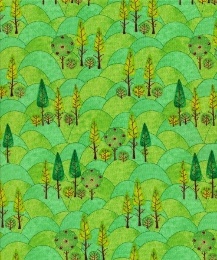 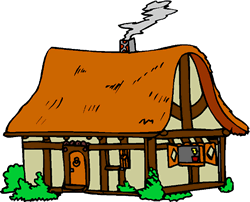 Blanche-Neiged’après les frères Grimm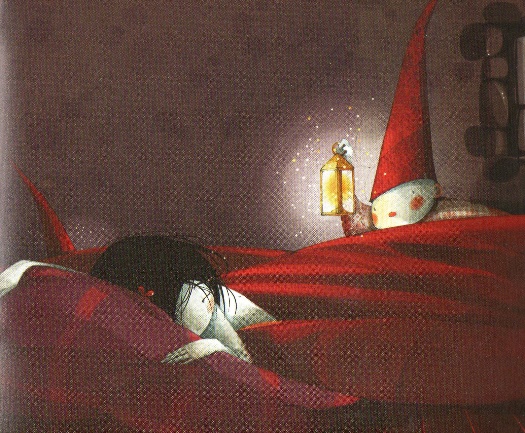 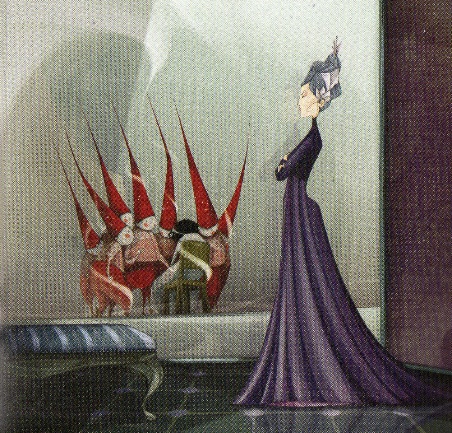 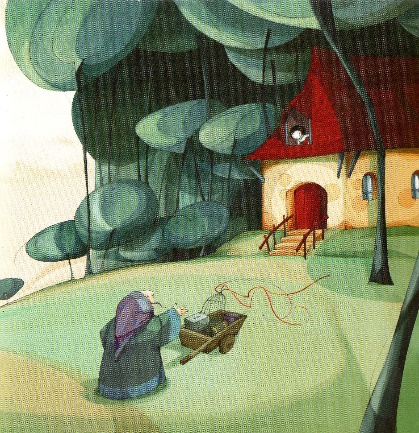 Les nains trouvent Blanche-Neige dans leur maison.La reine est en colère.Elle se maquille et elle va tuer Blanche-Neige.Les nains délivrent Blanche-Neige.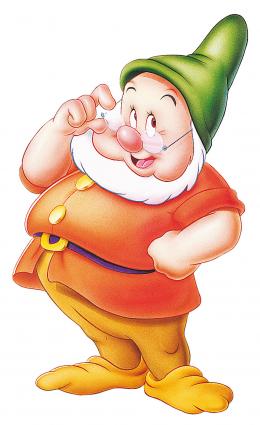 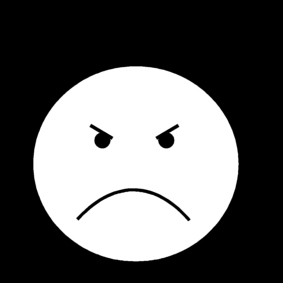 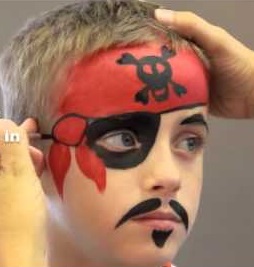 Blanche-Neiged’après les frères Grimm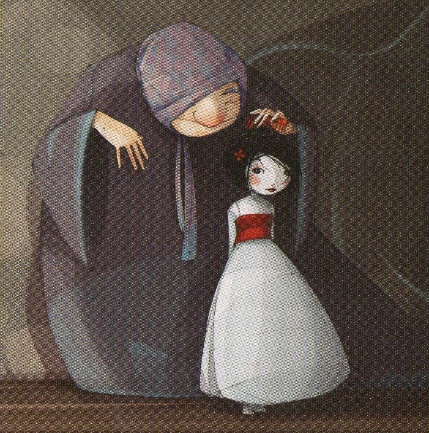 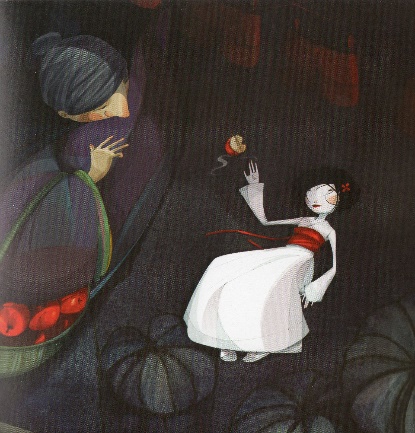 Le miroir dit à la reine que Blanche-Neige est vivante.La reine verse du poison sur un peigne.Les nains délivrent Blanche-Neige.Le miroir dit à la reine que Blanche-Neige est encore vivante.La reine verse du poison dans une pomme.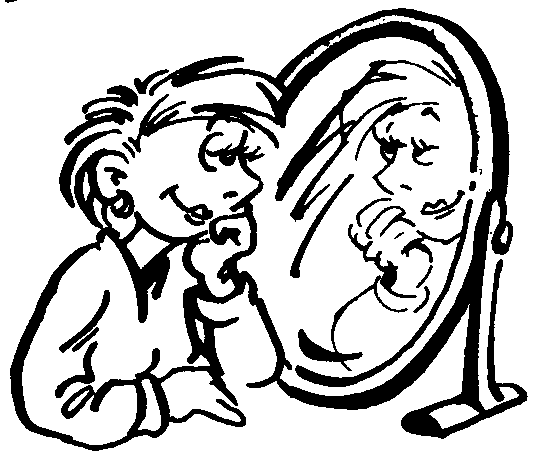 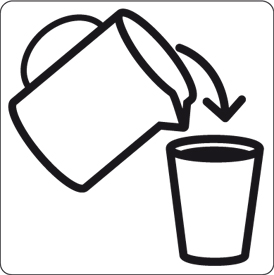 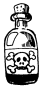 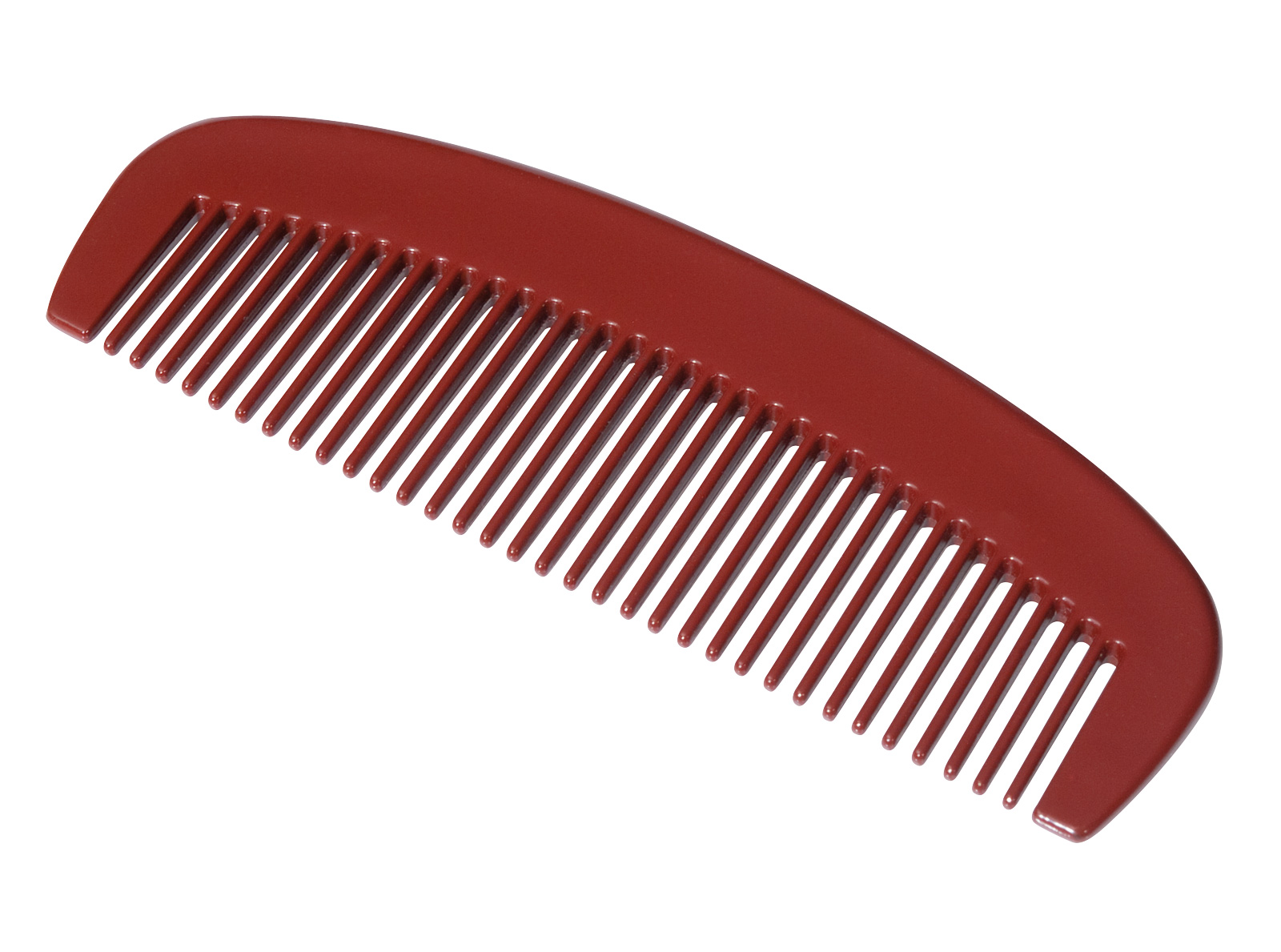 Blanche-Neiged’après les frères Grimm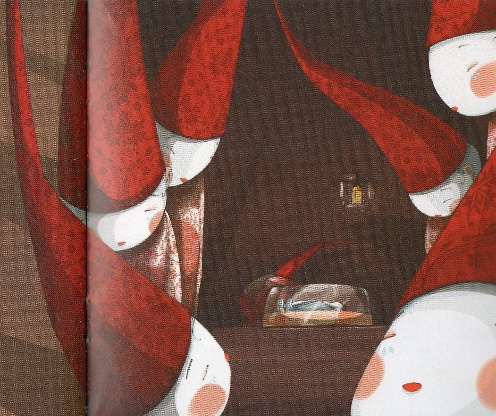 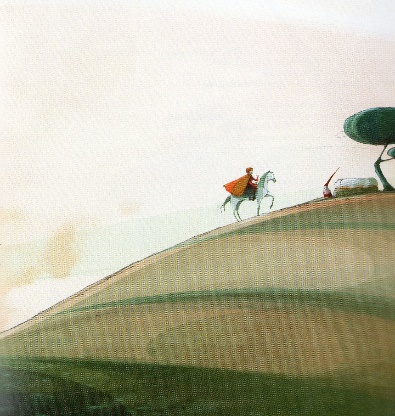 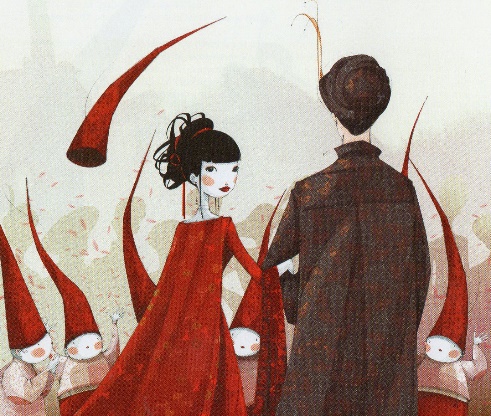 Blanche-Neige est morteUn prince trouve Blanche-Neige.Le prince amène Blanche-Neige dans son château.Blanche-Neige crache la pomme.Blanche-Neige et le prince se marient.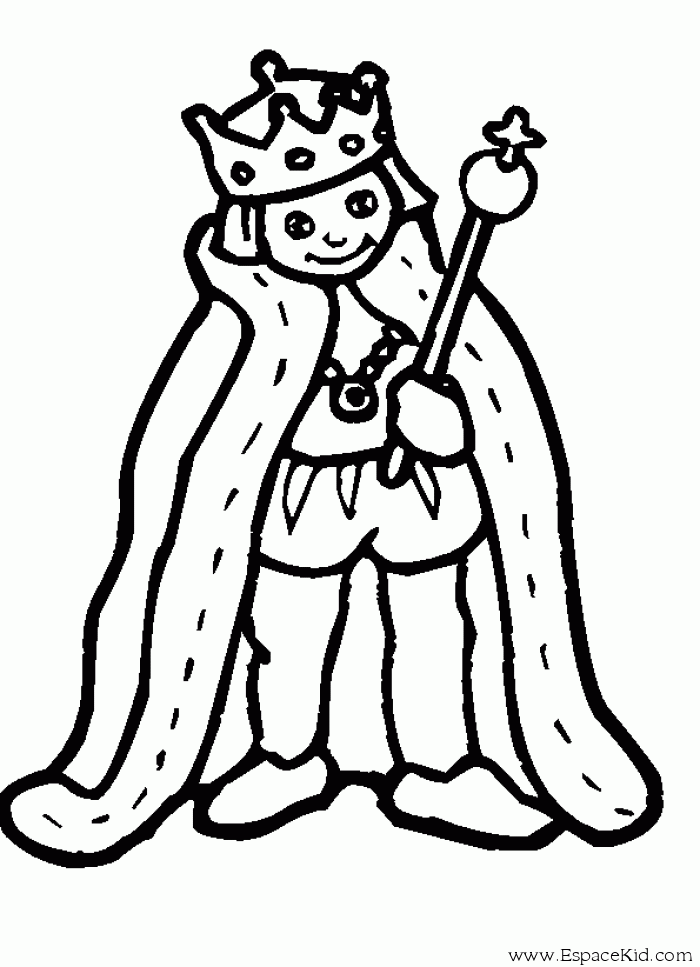 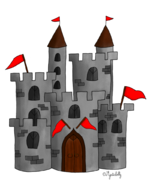 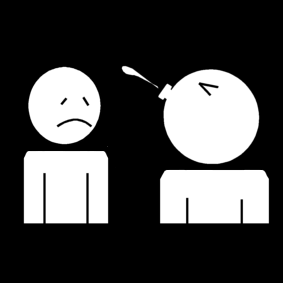 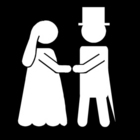 